2017年春季研究生毕业典礼暨学位授予仪式车辆安排 注：毕业典礼暨授予仪式结束后由会议与交通服务中心负责现场返程安排，请相关单位予以协助。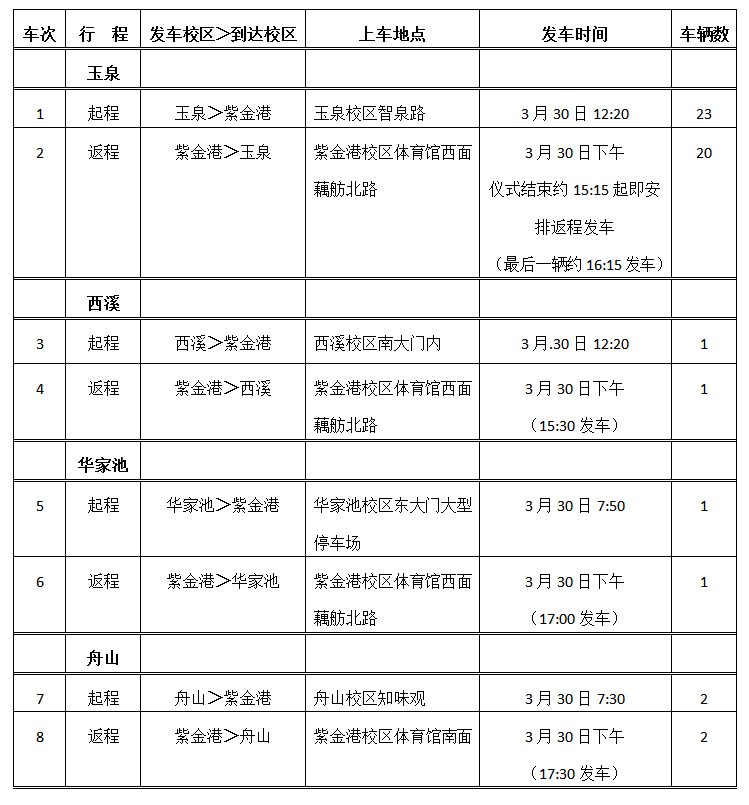 各校区车辆分配表注：1.前往紫金港时请各院系组织学生提前候车并按车辆编号乘坐，如个别车辆满员，可就近上其他；返回时不需按编号乘坐，注意查看校区标签，服从现场工作人员调度，满员发车；请各院系做好学生组织工作，注意上下车安全。2.玉泉校区车辆预计停靠点，编号1号—10号车停靠8舍至永谦小剧场路段，11号—23号车停靠永谦小剧场至土木科技馆路段。院系名称人数校区车辆数车辆编号化学系41玉泉11地球科学学院24玉泉11数学科学学院3玉泉32-4物理学系5玉泉32-4电气工程学院167玉泉32-4航空航天学院33玉泉45-8机械工程学院213玉泉45-8材料科学与工程学院66玉泉19能源工程学院126玉泉210-11化学工程与生物工程学院59玉泉112高分子科学与工程学系25玉泉513-17计算机科学与技术学院268玉泉513-17光电科学与工程学院69玉泉118信息与电子工程学院101玉泉519-23控制科学与工程学院101玉泉519-23生物医学工程与仪器科学学院75玉泉519-23经济学院17玉泉519-23心理与行为科学系5西溪11人文学院5西溪11医学院40华家池11海洋学院61舟山21-2